自動車営業設備の概要（平面図）【Ⅰ型】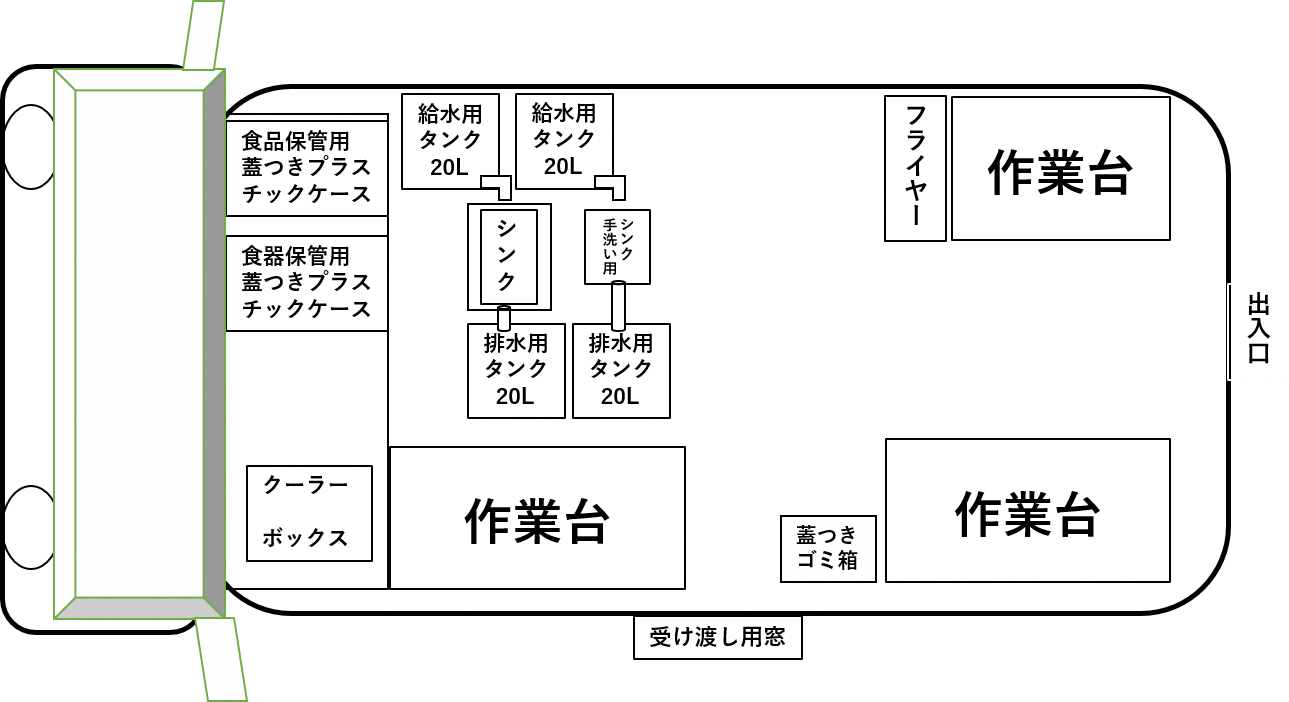 